ニ、違いを認め、思いやり、学び合う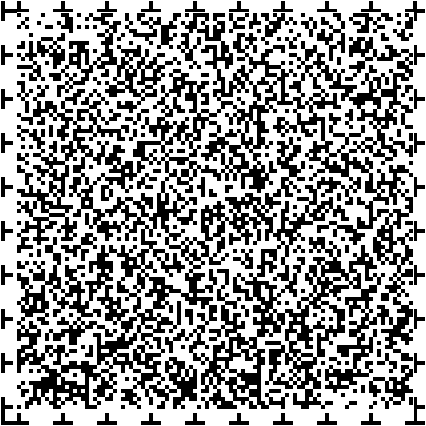 私たちはそれぞれ育った環境や経験してきたことなどが違うため、当たり前と感じることが異なります。たとえ共に生活をしている人でも、当たり前、普通は異なっているのです。私たちは想像力を働かせて、自分とは違う考えや価値観があることに気付き、文化や言語、国籍、年齢、性別、ＬＧＢＴＱなどの性的指向及びジェンダーアイデンティティ、障害の有無等に関わらず、互いを認め合うことが大切です。違いを認め合い、受け入れる経験を重ねていくと、社会は多様性を認め合い、尊重し合って成り立っていることに気付きます。認め合う関係の中で自己を再認識し、自分の能力や個性に気付き、それを伸ばすことも大切です。一人ひとりが互いを高め合い、認め合う関係性は持続可能な未来を構築することにもつながります。新たな価値観を育みながら自分らしく過ごせる関係づくりが重要になります。サン、社会の創り手として行動する社会の大きなうねりや変化の中、未来を誰もが予測できない時代を迎えています。不確実な時代が続いたとしても、幸せな未来を目指し、一人ひとりが自分らしくしなやかに生き抜いていくことが必要です。そのためには、変化を恐れず積極的に変化に向き合い、それぞれの思いを協働して実現する社会を創る当事者になることが大切です。世界の現状や社会の変化を自分ごととして捉え、課題意識を持って仲間と共有しながら解決に向けて歩みだし、その体験や成果を発信することも大切です。このように、社会における様々な課題に自分ごととして向き合い、挑戦を続け小さなことでも実現できた喜びを感じることで、自分の新たな可能性を感じ、次の行動につながります。いかに社会が変化をしようとも、一人ひとりが未来に向けて自らが社会の創り手となり、持続可能な社会を維持・発展させていく意識と意欲を身に付けることが必要になります。